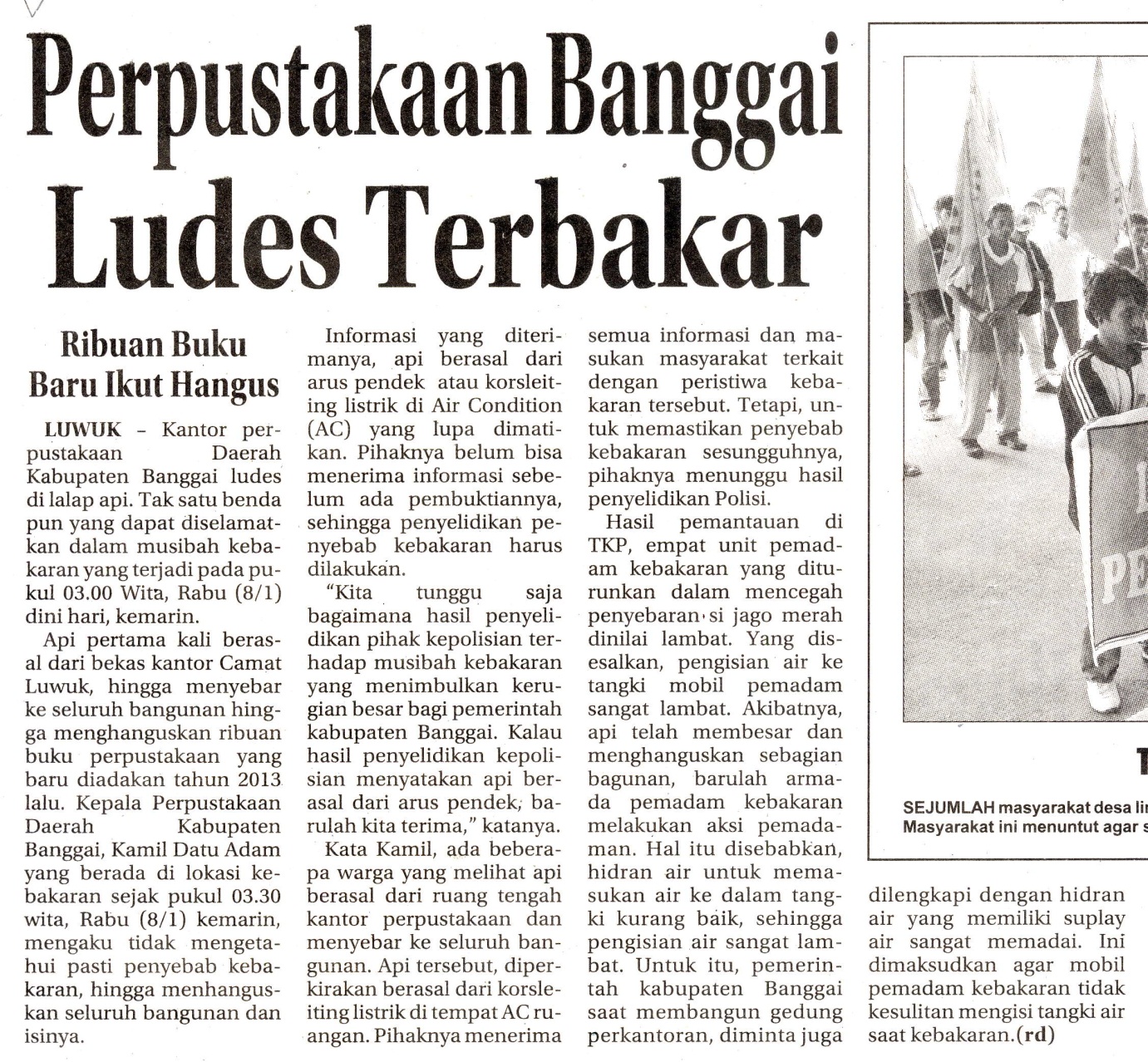 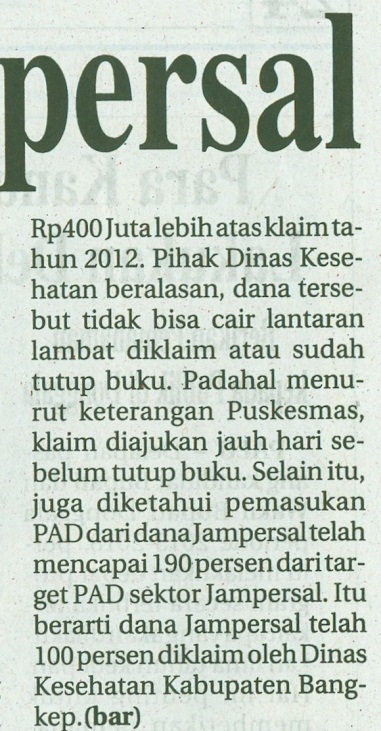 Harian    	:Radar SultengKasubaudSulteng IIHari, tanggal:Kamis 09 Januari 2014KasubaudSulteng IIKeterangan:Halaman 23  Kolom 01-04KasubaudSulteng IIEntitas:Kabupaten BanggaiKasubaudSulteng II